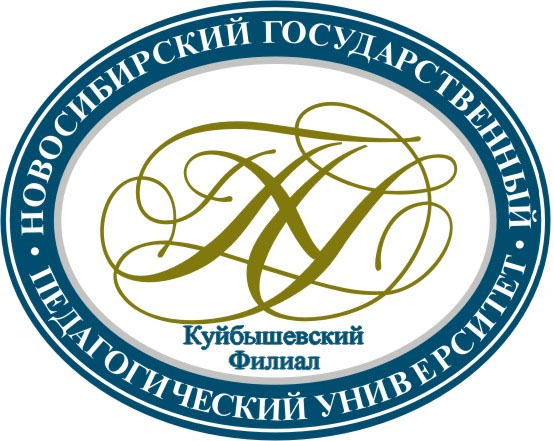 Министерство образования и науки РФ Куйбышевский филиал федерального государственного бюджетного образовательного учреждения высшего образования «Новосибирский государственный педагогический университет»ИНФОРМАЦИОННОЕ ПИСЬМОУважаемые коллеги!Приглашаем вас принять участие в работе II Всероссийской научно-практической конференции «Психолого-педагогическое сопровождение субъектов образовательного процесса в условиях реализации новых образовательных стандартов»15  февраля  2017 года в Куйбышевском филиале НГПУ состоится научно-практическая конференция руководителей ОУ, педагогов-предметников, педагогов-психологов, социальных педагогов, социальных работников, специалистов отделов по делам молодежи и др.Целью конференции является определение оптимального содержания и эффективных методов, технологий психологического и социально-педагогического сопровождения процесса  реализации  ФГОС в системе общего и профессионального образования.Основная идея конференции: Концептуальной идеей федеральных государственных образовательных стандартов, реализуемых сегодня на всех ступенях системы образования, является переход от дидактоцентричного подхода к обучению на деятельностный/компетентностный, что предполагает: разнообразие организационных форм и учет индивидуальных особенностей обучающихся; создание педагогом условий для самостоятельного успешного освоения обучающимся УУД/компетенций, видов и способов деятельности; формирование у обучающегося познавательных мотивов, умения учиться; всестороннее развитие личности, способной решать нестандартные интеллектуальные и нравственные задачи, активно участвовать в социальной жизни общества; сохранение психофизического здоровья участников образовательного процесса.Конференция будет способствовать консолидации усилий профессионального психолого-педагогического сообщества для психологического и социально-педагогического сопровождения процесса реализации новых образовательных стандартов в системе общего и профессионального образования. Задачи конференции:расширить возможности научного сотрудничества Куйбышевского филиала НГПУ с образовательными учреждениями Новосибирской области и других субъектов РФ;обсудить актуальные проблемы, связанные с решением задач психолого-педагогического сопровождения образовательного процесса в условиях реализации новых образовательных стандартов; проанализировать состояние методической и психологической работы студентов-практикантов в школах, определить возможности ее совершенствования;провести анализ проблем  инклюзивного образования в России; обсудить проблемы, связанные с психолого-педагогическим сопровождением детей, оказавшихся в трудной жизненной ситуации;провести анализ проблем реализации здоровьесберегающих технологий в образовательном процессе;обсудить возможности и перспективы развития волонтерства и тьюторства в образовательной среде;организовать  работу мастер-классов.   На конференции планируются обсудить следующие вопросы:Интенсификация современного образовательного процесса: проблемы и перспективы.     Развитие интеллектуального, творческого и духовного потенциала современного школьника/студента.Подготовка конкурентоспособного специалиста для психолого-педагогического сопровождения образовательного процесса.Актуальные проблемы и вызовы дошкольного образования.Психолого-педагогическая практика: решения и перспективы.Проблема индивидуализации образования посредством проектирования и реализации траекторий профессионального развития обучающихся.Инклюзивное образование: проблемы и способы их решения.Психолого-педагогическое сопровождение обучающихся с ОВЗ.Психолого-педагогическая работа с детьми, оказавшимися в трудной жизненной ситуации.Применение технологий деятельностного типа, компетентностно-ориентированных технологий в образовательном процессе. Здоровьесберегающие технологии в условиях образовательного процесса.Инновационные возможности в деятельности волонтера/тьютора.Мастер – классы:Применение технологий деятельностного типа в образовательном процессе.Специфика работы педагога-психолога с проективными психодиагностическими методиками.Формирование жизнестойкости подростков, оказавшихся в трудной жизненной ситуацииПсихолого-педагогическое сопровождение детей с ОВЗ средствами предметно-развивающей среды сенсорной комнатыВ программе работы конференции предусматривается:9.00 – 10.00 – регистрация участников10.00 – 11.15 – пленарное заседание11.15 – 12.00 – обед12.00-13.20 – работа секций13.30-15.00 – мастер-классы15.00 – подведение итогов работы конференцииВ рамках работы конференции будут организованы стендовые доклады и выставка методической литературы.Сроки подачи заявок и материаловЗаявки на участие в конференции и материалы принимаются до 30  декабря . по электронной почте: kffp@list.ruВ Оргкомитет по указанным электронным адресам в виде двух прикреплённых файлов необходимо прислать: 1.  Заявку на участие (необходимо заполнить в форме таблицы, форма заявки прилагается в конце Информационного письма). 2. Текст статьи, оформленный в соответствии с приведёнными ниже требованиями. В названии файлов указывается фамилия автора (Петров И. И._заявка.doc или docx; Петров И. И_статья.doc или docx). В теме письма необходимо сделать помету «Конференция_2017». Также заявки и материалы принимаются в ауд. 221 (кафедра психологии КФ НГПУ). При получении материалов, Оргкомитет в течение двух дней информирует автора о получении материалов и заявки.  Авторам, отправившим материалы по электронной почте и не получившим подтверждения, просьба продублировать заявку.Просим авторов обратить внимание на требования к оформлению научной статьи!Объём научной статьи должен быть не менее трёх страниц. Научная статья должна быть оформлена в соответствии со следующими требованиями:	- формат страницы – А4, книжная ориентация;	- поля  со всех сторон;	- шрифт Times New Roman, цвет – чёрный, размер шрифта – 14, абзацный отступ – , одинарный интервал);- внутритекстовые сноски – по образцу: [Иванов, 1990, с. 159]. Сноски внизу страницы не допускаются;-  нумерация страниц не ставится; -  функция «перенос» не используется;- Таблицы, схемы, иллюстрации, формулы должны быть вставлены в текст рисунком в формате JPG.- в статье рекомендуется использовать не более 10 литературных источников.Требования включают следующую структуру к тексту научной статьи:Инициалы и фамилия. Выравнивание по правому краю, шрифт Times New Roman, курсив, кегль 12.Организация, город Выравнивание по правому краю, шрифт Times New Roman, курсив, кегль 12.Заглавие статьи. Выравнивание по центру, полужирный шрифт Times New Roman, кегль 12.Аннотация. Должна дать представление о проблеме данной статьи (2-3 предложения на русском и английском языках).Ключевые слова. 3-5 слов на русском и английском языках.Литература. В конце текста в алфавитном порядке без нумерации; оформление – по образцу: Иванов В.В. Историческая грамматика русского языка / В.В. Иванов. – М.: Просвещение, 1990. – 400 с. Оргкомитет оставляет за собой право отклонять статьи, оформленные не по правилам и не соответствующие тематике конференции.Образец оформления статьи:Петров С. Ю.Новосибирский государственный педагогический университет,  г. НовосибирскПРОЕКТНАЯ ДЕЯТЕЛЬНОСТЬ КАК ОБЯЗАТЕЛЬНЫЙ КОМПОНЕНТ ПОДГОТОВКИ УЧИТЕЛЯ ИНФОРМАТИКИ Аннотация. …Ключевые слова: …Summary. …Key-words: …Текст статьи. Текст статьи. Текст статьи. Текст статьи. Текст статьи. Текст статьи. Текст статьи. Текст статьи.Текст статьи. Текст статьи.Литература1. Иванов В. В. Историческая грамматика русского языка / В. В. Иванов. – М.: Просвещение, 1990. – 400 с. 2. Стоимость публикации составляет 200 руб. за 1 страницу и включает организационные и издательские расходы, а также расходы по пересылке сборника материалов конференции авторам, Материалы участников, имеющих учёную степень доктора наук, публикуются бесплатно. Оплата публикации производится банковским переводом в течение 5 дней после уведомления автора о принятии заявки и включении материалов в сборник. Пересылка иностранным участникам оговаривается индивидуально.Контакты Оргкомитета конференции632387, Новосибирская область, г. Куйбышев, ул. Молодёжная, 7, ауд. 118 (кафедра педагогики), ауд. 221 (кафедра психологии).E-mail: kffp@list.ruКонтактный телефон – (383) 62-50-951, Кузнецова Елена Владимировна, к. психол. н., доцент, зав. кафедрой психологии; Ландман Екатерина Викторовна, лаборант кафедры психологии.ЗАЯВКА на участие в конференции Организационный комитет конференции:Председатель:Петровская Вера Геннадьевна, кандидат психологических наук, доцент кафедры психологии, декан факультета психологии КФ НГПУ.Заместитель:Мезенцева Олеся Ивановна, кандидат педагогических наук, доцент, зав. кафедрой педагогики КФ НГПУ.Члены оргкомитета:Быструшкин Сергей Константинович, доктор биологических наук, профессор, доцент кафедры анатомии, физиологии и безопасности жизнедеятельности Института естественных и социально-экономических наук ФБГОУ ВПО «Новосибирский государственный педагогический университет».Чухрова Марина Геннадьевна, доктор медицинских наук, профессор кафедры психологии личности и специальной психологии ФП НГПУ, руководитель магистратуры «Девиантология», врач психиатр-нарколог высшей категории, сертифицированный преподаватель высшей школы.Волчек Марина Геннадьевна, кандидат педагогических наук, доцент кафедры управления ОУ, начальник отдела научно-методического сопровождения деятельности ММС НИПКиПРО.Кузнецова Елена Владимировна, кандидат психологических наук, доцент, зав.  кафедрой психологии КФ НГПУ.Бутова Елена Андреевна, заместитель директора по УВР МБОУ СОШ № 3 Куйбышевского района.ФИО автора (ов) (полностью)Место работы (полностью)Должность (полностью)Учёная степень, учёное звание Звание, квалификационная категория Домашний адрес с указанием индексаКонтактный телефон (с кодом населённого пункта)Электронная почта Тема доклада, предполагаемое направление Формат участия в конференцииОчная/заочнаяУчастие в работе мастер-классов (указать каких)